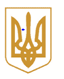 МІНІСТЕРСТВО ОСВІТИ І НАУКИ УКРАЇНИНАЦІОНАЛЬНА АКАДЕМІЯ НАУК УКРАЇНИНАЦІОНАЛЬНИЙ ЦЕНТР «МАЛА АКАДЕМІЯ НАУК УКРАЇНИ»вул. Дегтярівська, 38-44,  м. Київ, 04119,  тел./факс 489-55-99,  http://man.gov.ua,  e-mail:man@man.gov.uaвід 29.04.14 р. .№ 172/1/3.1-335на  №  ______від_____________Керівникам Кримського республіканського, обласних, Київського та Севастопольського міських територіальних відділень Малої академії наук України; директорам позашкільних навчальних закладів;директорам загальноосвітніх навчальних закладів Про проведення Всеукраїнськихлітніх профільних шкіл та експедиційМалої академії наук УкраїниВідповідно до наказу Міністерства освіти і науки, молоді та спорту України від 27.12.2013 № 1842 «Про затвердження Плану всеукраїнських і міжнародних заходів з дітьми та учнівською молоддю на 2014 рік» у червні-серпні ц.р. Національним центром «Мала академія наук України» спільно з обласними Малими академіями наук у рамках освітнього проекту «Літо інтелекту–2014» будуть проведені Всеукраїнські літні профільні школи та експедиції МАН України (додаток 1).Всеукраїнські літні профільні школи та експедиції МАН – це академічний осередок для навчання та виховання обдарованої учнівської молоді, вільний інтелектуальний простір для самоствердження та самовизначення особистості.Навчальна програма літніх шкіл та експедицій передбачає заняття з профільних предметів, основ дослідницької діяльності, організації індивідуальної дослідницької діяльності і широкого спектру додаткових навчально-розвивальних програм. Заняття будуть проведені науковцями провідних вищих навчальних закладів і галузевих інститутів НАН України з використанням інноваційних педагогічних технологій та найсучаснішого навчального й наукового цифрового обладнання світових брендів і інформаційно-телекомунікаційних засобів та технологій.До участі в заході запрошуються учні 9-11 класів загальноосвітніх навчальних закладів – слухачі Малої академії наук України та вихованці позашкільних навчальних закладів.Заявку на участь необхідно надіслати до 19 травня на електронну адресу: nvv@man.gov.ua  (додаток 2).Відповідальність за життя та здоров’я учасників у дорозі несуть супроводжуючі особи, а під час проведення заходу – організатори.Детальна інформація про Всеукраїнські літні профільні школи та експедиції Малої академії наук України на сайті http://man.gov.ua та за телефоном:  0 (44) 489-55-83, 489-55-84.Додаток: на 3 арк.Директор 			     О. В. Лісовий						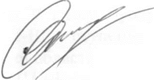 Вик. Пещеріна Т.В. 0(44) 489 55 96         Кічайкіна С.І. 0(44) 489 55 84Додаток 1 до листа НЦ «МАНУ» від 29.04.14 р. .№ 172/1/3.1-335ПЕРЕЛІКВсеукраїнських літніх профільних шкіл та експедиційМалої академії наук України(2014 р.)*Примітка:- Вартість перебування (харчування, проживання, екскурсійне і транспортне обслуговування) у Всеукраїнських літніх хіміко-біологічній, фольклорно-етнографічній, пошуково історико-краєзнавчій, філологічній, філософії та релігієзнавства, мистецтвознавчій, археологічній школах та школи  робототехніки, природозбереження і біотехнологій рослин –  250-300 грн. на особу за добу.- Учасниками Всеукраїнських літніх науково-технічної, фізико-математичної, екологічної, астрономічної шкіл та школи інформаційно-телекомунікаційних технологій МАН України можуть бути учні 9-11 класів загальноосвітніх навчальних закладів –  переможці ІІ обласного етапу та учасники ІІІ етапу Всеукраїнського конкурсу-захисту науково-дослідницьких робіт учнів-членів МАН України (1-2 представники від області).Додаток 2 до листа НЦ «МАНУ»від 29.04.14 р. .№ 172/1/3.1-335___________________________________________________________________/назва позашкільного навчального (загальноосвітнього навчального закладу)Заявка на участь у Всеукраїнській літній ____________________ школі/експедиції/                          /назва/Малої академії наук УкраїниСупроводжуюча особа:__________________________________________________________________________/прізвище, ім’я,  по батькові/__________________________________________________________________________/місце роботи, посада/      __________________________________________________________________________/контактний телефон/Керівник:	     ______________________________	          ____________________					   /підпис/			              /ініціали, прізвище/М.П.“___” __________  2014 р.№ з/пПрофіль літньої школи (експедиції)Термін проведенняМісце проведенняФінансове забезпеченняФілологічнийчервеньТзОВ «Водограй» Мукачівський район Закарпатська областьЗа рахунок відряджуючої організації (інших джерел, не заборонених законодавством)Філософії та релігієзнавствачервеньТзОВ «Водограй» Мукачівський район Закарпатська областьЗа рахунок відряджуючої організації (інших джерел, не заборонених законодавством)МистецтвознавчийчервеньТзОВ «Водограй» Мукачівський район Закарпатська областьЗа рахунок відряджуючої організації (інших джерел, не заборонених законодавством)АрхеологічнийчервеньТзОВ «Водограй» Мукачівський район Закарпатська областьЗа рахунок відряджуючої організації (інших джерел, не заборонених законодавством)Хіміко-біологічнийчервеньДитячий заклад санаторного типу «Ровесник» м. СумиЗа рахунок відряджуючої організації (інших джерел, не заборонених законодавством)Фольклорно-етнографічнийчервеньДитячий заклад санаторного типу «Ровесник» м. СумиЗа рахунок відряджуючої організації (інших джерел, не заборонених законодавством)Пошуковий історико-краєзнавчийчервеньДитячий заклад санаторного типу «Ровесник» м. СумиЗа рахунок відряджуючої організації (інших джерел, не заборонених законодавством)Робототехнікичервень-липеньРеколекційно-відпочинковий  центр «Світлиця» Львівська областьЗа рахунок відряджуючої організації (інших джерел, не заборонених законодавством)Науково-технічний липень-серпеньМіжнародний центр дитячої наукової творчості «Вимпел» Пуща-Водиця м. КиївЗа рахунок НЦ «МАНУ»Фізико-математичнийлипень-серпеньМіжнародний центр дитячої наукової творчості «Вимпел» Пуща-Водиця м. КиївЗа рахунок НЦ «МАНУ»Інформаційно-телекомунікаційних технологійлипень-серпеньМіжнародний центр дитячої наукової творчості «Вимпел» Пуща-Водиця м. КиївЗа рахунок НЦ «МАНУ»ЕкологічнийсерпеньМіжнародний центр дитячої наукової творчості «Вимпел» Пуща-Водиця м. КиївЗа рахунок НЦ «МАНУ»АстрономічнийсерпеньМіжнародний центр дитячої наукової творчості «Вимпел»  Пуща-Водиця м. КиївЗа рахунок НЦ «МАНУ»Природозбереження та біотехнологій рослинсерпеньГотель «Софіївський» НДП «Софіївка» НАН України Черкаська область За рахунок відряджуючої організації (інших джерел, не заборонених законодавством)№ з/пП. І. Б.ДатанародженняНавчальний заклад, класДомашня адреса, контактний телефонУчасть у Всеукраїнському конкурсі-захисті (переможець, учасник, етап) 1.